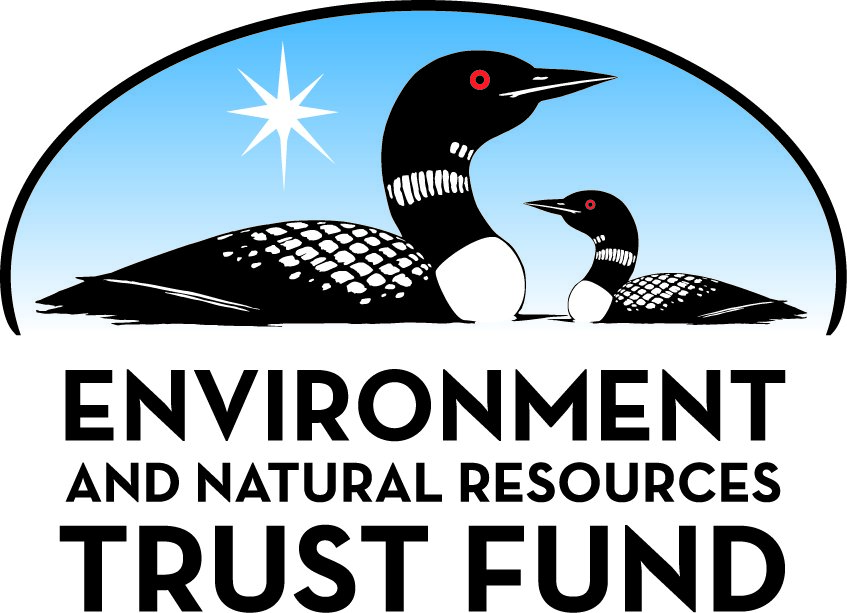 Environment and Natural Resources Trust FundM.L. 2020 Final Work PlanGeneral InformationID Number: 2020-056Staff Lead: Corrie LayfieldDate this document submitted to LCCMR: August 23, 2021Project Title: Ranier/Safe Harbor Transient Dock On Rainy LakeProject Budget: $762,000Project Manager InformationName: Sherril GautreauxOrganization: City of RanierOffice Telephone: (218) 286-3311Email: cityofranier@frontiernet.netWeb Address: https://raniermn.govoffice2.com/Project ReportingDate Work Plan Approved by LCCMR: Reporting Schedule: April  1 / October  1 of each year.Project Completion: June 30, 2024Final Report Due Date: August 14, 2024Legal InformationLegal Citation: M.L. 2021, First Special Session, Chp. 6, Art. 5, Sec. 2, Subd. 09rAppropriation Language: $762,000 the second year is from the trust fund to the commissioner of natural resources for an agreement with the city of Ranier to construct a dock that accommodates boats 26 feet or longer with the goal of increasing public access for boat recreation on Rainy Lake. Any revenue generated from selling products or assets developed or acquired with this appropriation must be repaid to the trust fund unless a plan is approved for reinvestment of income in the project as provided under Minnesota Statutes, section 116P.10.Appropriation End Date: June 30, 2024NarrativeProject Summary: To construct a dock in Ranier which would accommodate boats of all sizes with the goal of increasing public access for boat recreation on Rainy Lake.Describe the opportunity or problem your proposal seeks to address. Include any relevant background information.There is a need to construct a facility for recreational boats of all sizes due to a growing demand for recreational access for larger boats.  Ranier is situated at the confluence of Rainy Lake and Rainy River and is considered the gateway to Voyageurs National Park (VNP), Minnesota's only national park.  This project is needed to accommodate the boats of all sizes including personal watercraft and the more than 150 houseboats, sailboats and other larger vessels that are either privately or commercially owned on Rainy Lake.What is your proposed solution to the problem or opportunity discussed above? i.e. What are you seeking funding to do? You will be asked to expand on this in Activities and Milestones.The goal is to construct overnight and daytime slips will be provided that can accommodate boats of all sizes on the lake.  Amenities that are anticipated to be provided to accommodate transient boaters' needs including electrical services, sewage pump out and freshwater services.   Construction of the dock will also enhance VNP by also creating a docking space for the VNP large tour boat.   Upon completion, the city of Ranier will be responsible for ongoing maintenance of the facility.What are the specific project outcomes as they relate to the public purpose of protection, conservation, preservation, and enhancement of the state’s natural resources? An expanded dock facility in Ranier would bring other opportunities for boaters and enhance the recreational boating experience on Rainy Lake and Voyageurs National Park. The designed dock will provide continuity of public access to the shore since 1896. This will be the only western access point to Rainy Lake for larger boats.Project LocationWhat is the best scale for describing where your work will take place?  
	Region(s): NEWhat is the best scale to describe the area impacted by your work?  
	Region(s): NEWhen will the work impact occur?  
	During the ProjectActivities and MilestonesActivity 1: Engineering design, survey, plans and construction management.Activity Budget: $223,000Activity Description: 
Complete engineering design of boat dock with final construction documents.  Complete bathymetric survey of bottom of Rainy Lake in area of construction.  Complete land topographic survey and soil/bedrock exploration.  Obtain professional engineering assistance with MNDNR and US Army Corp of Engineers permitting process.Activity Milestones: Activity 2: Dock and Amenity ConstructionActivity Budget: $539,000Activity Description: 
At the successful conclusion of this project, the Port of Ranier will have an ADA compliant transient dock facility with overnight, protected slips and daytime slips located on public property, owned and managed by the City of Ranier.  If the appropriate funding is realized, this marina will provide overnight transient boaters with water, electricity, and sewage pump-out services, bollard lighting.Activity Milestones: DisseminationDescribe your plans for dissemination, presentation, documentation, or sharing of data, results, samples, physical collections, and other products and how they will follow ENRTF Acknowledgement Requirements and Guidelines. 
Description:    Upon receipt of a signed grant agreement, the City will issue a press release announcing the project, the plans for the reconstruction of the transient dock, and will include special thanks and acknowledgement to the  Minnesota Environment and Natural Resources Trust Fund for their assistance. 

The City of Ranier shall use the City web site  to disseminate project updates through commentary, photos of progress of project, and status updates.  On the webpage, an acknowledgement will be located at the bottom of the page that states “Funding for this project was provided by the Minnesota Environment and Natural Resources Trust Fund as recommended by the Legislative-Citizen Commission on Minnesota Resources (LCCMR)”.  

At the project site, in at least two (2) locations, signage will be constructed approximately 30 days prior to construction and shall remain until completion of the project in order to identify project name, scope, and parties that funded the project.  These signs will include the verbiage  “Funding for this project was provided by the Minnesota Environment and Natural Resources Trust Fund as recommended by the Legislative-Citizen Commission on Minnesota Resources (LCCMR)” as well as the Minnesota Environment and Natural Resources Trust Fund logo.

At the time of bid solicitation and contractor selection, the City shall include in all documents language that acknowledges Minnesota Environment and Natural Resources Trust Fund as a participating sponsor of the project.Long-Term Implementation and FundingDescribe how the results will be implemented and how any ongoing effort will be funded. If not already addressed as part of the project, how will findings, results, and products developed be implemented after project completion? If additional work is needed, how will this be funded? 
The ongoing maintenance of the project will be funded through city budgeted funds and managed by the city of Ranier public works department.    The city is also requesting to reinvest the small amounts of docking fees for monthly power bills and annual winterization processes.Other ENRTF Appropriations Awarded in the Last Six YearsBudget SummaryClassified Staff or Generally Ineligible ExpensesNon ENRTF FundsAttachmentsRequired AttachmentsVisual ComponentFile: Alternate Text for Visual ComponentOverhead view of proposed dock....Board Resolution or LetterOptional AttachmentsSupport Letter or OtherDifference between Proposal and Work PlanDescribe changes from Proposal to Work Plan StageThe proposal contained more specific details such as 18 designated overnight slips and 8 daytime slips.  Since the exact amount of slips is fluid, the specific numbers were deleted.Additional Acknowledgements and Conditions: The following are acknowledgements and conditions beyond those already included in the above workplan:Do you understand and acknowledge the ENRTF repayment requirements if the use of capital equipment changes? 
	N/ADo you agree travel expenses must follow the "Commissioner's Plan" promulgated by the Commissioner of Management of Budget or, for University of Minnesota projects, the University of Minnesota plan? 
	N/ADoes your project have potential for royalties, copyrights, patents, or sale of products and assets? 
	YesDo you understand and acknowledge IP and revenue-return and sharing requirements in 116P.10? 
	NoDo you wish to request reinvestment of any revenues into your project instead of returning revenue to the ENRTF? If so, describe here: 
	Yes, Docking fees for overnight stays are expected to generate approximately $1500 annually.   The fees will be used for paying the monthly power costs for electricity, sewer and for fresh water, the costs of annual winterizing of the sewer pump out system and water system, credit card company fees for the sewer pump out and anticipated annual software fees for the sewer pump out system.  The floating docks will have to be unattached with the use of a hired private watercraft.Does your project include original, hypothesis-driven research? 
	NoDoes the organization have a fiscal agent for this project? 
	NoDescriptionCompletion DateComplete Bathymetric and Topographic SurveyOctober 31, 2022Complete engineering design, plans specs and bid documents of boat dock.October 31, 2022DescriptionCompletion DateProject Bid AwardedMarch 31, 2023Construction StartsMay 31, 2023Project CompletionJune 30, 2024NameAppropriationAmount AwardedRainy Lake Recreational Access and Boat Wash StationM.L. 2019, First Special Session, Chp. 4, Art. 2, Sec. 2, Subd. 09p$200,000Category / NameSubcategory or TypeDescriptionPurposeGen. Ineli gible% Bene fits# FTEClass ified Staff?$ AmountPersonnelSub Total-Contracts and ServicesTBDProfessional or Technical Service ContractProject design, construction management, bathymetric survey, land survey, soil bedrock exploration and permitting4$223,000General Contractor Hired Through A Competitive Bidding ProcessProfessional or Technical Service ContractThe General Contractor Will Be Responsible For All Aspects of the Project Construction10$539,000Sub Total$762,000Equipment, Tools, and SuppliesSub Total-Capital ExpendituresSub Total-Acquisitions and StewardshipSub Total-Travel In MinnesotaSub Total-Travel Outside MinnesotaSub Total-Printing and PublicationSub Total-Other ExpensesSub Total-Grand Total$762,000Category/NameSubcategory or TypeDescriptionJustification Ineligible Expense or Classified Staff RequestCategorySpecific SourceUseStatusAmountStateCashBonding BillDesign and ConstructionPotential$2,100,000State Sub Total$2,100,000Non-StateCashKoochiching County Development ProgramGrant funds used toward preliminary engineeringSecured$5,000In-KindIn kind services from local commercial houseboat company owner.Expertise from local commercial houseboat company owner donated 100's of hours in development of project and travel to St. Paul for LCCMR presentation,Secured$10,000CashCity of RanierThe city of Ranier contributed $10,000 for pre-design engineering costs.Secured$10,000Non State Sub Total$25,000Funds Total$2,125,000TitleFileRanier Council Resolution Supporting Dock ProjectTitleFileLetters of Support2021 Letters of SupportBackground Check Certification FormAdditional Letters of SupportAerial View of Proposed Dock on Rainy Lake